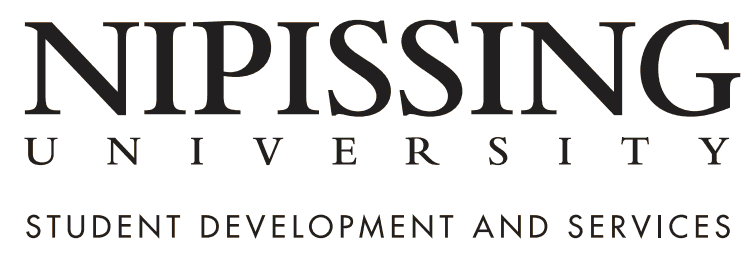 STUDENT LEARNING & TRANSITIONS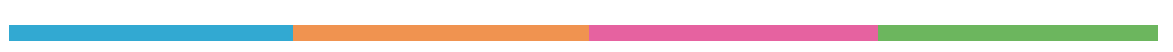 GROUP WORK CONTRACTThis resource is intended to encourage open communication between group members.  Please complete each section and save the agreed upon final copy in a shared Google Drive folder so all group members can have access.SECTION 1:  THE PROJECTIf “Other” has been selected, please detail the nature of the project and/or the grading structure: SECTION 2:  THE PEOPLEPlease complete the table below.  As a group, determine how the group will connect (e.g. phone call, text, email).  All Nipissing University student email addresses will be required in order to create a shared Google Drive folder. The group may decide to use a different messaging platform and in that event, please provide the relevant contact information and ensure all members have appropriate access to the platformSECTION 3:  THE STRATEGYIn this section, the project will be divided into smaller components and assigned to group members.  These deliverables will have a “soft” due date and a “hard” due date.  The “soft” due date represents the best case scenario and meeting this due date will help the group; whereas, missing the “hard” due date will negatively affect the group.  SECTION 4:  THE SYNTHESISHow is this project going to come together? Does a paper need to be edited for cohesiveness?  Does a presentation need to be rehearsed?  What is the final format of the project?  Outline the steps below.SECTION 5: THE AGREEMENTProject Title:Project Title:Course:Professor:Professor’s Contact Information:Professor’s Contact Information:Professor’s Contact Information:Professor’s Contact Information:Professor’s Contact Information:Professor’s Office/Hours: Professor’s Office/Hours: Professor’s Office/Hours: Professor’s Office/Hours: Value of Project:Value of Project:Value of Project:       %       %       %Due Date:Project Type:PaperPresentationBothOtherGrade:IndividualSharedBothOtherNamePhone NumberEmailAlternate ContactGroup Member(s)DeliverableSoft Due DateHard Due DateWe agree to communicate openly and respectfullyYESNOWe agree to adhere to the terms of this contractYESNOAny changes to the terms of this contract must be agreed upon by the groupYESNOWe agree to debrief the experience of working together after submission of the projectYESNO